Творческий проект“Приготовление воскресного обеда» или «Приготовление воскресного завтрака»	Выполнила ученицаБатаева Юлия6 «Б» классРуководитель: учительТюрина Елена Викторовнаг. Борисоглебск 2020 г.2 страница.Содержание1 Обоснование выбора темы2 Исследование3 Звёздочка обдумывания4 Приготовление обеда или завтрака5 Экономические расчеты6 Самооценка и оценка7 Источники информации3 страница.Обоснование выбора темы.Пару дней тому назад, я решила испытать себя в качестве повара. Мне понравилось и это стало выбором темы для составления творческого проекта. Проблемная ситуацияС данной работой проблем у меня не возникает.4 страница.Исследование.-Сколько будет человек?На завтраке будут присутствовать 3 человека.-Из скольких частей будет состоять завтрак?Завтрак будет состоять из 2 частей, не считая напитка.-Что будет на первом месте?На первом месте будет основное блюдо. Я решила сделать Кремлёвскую яичницу. 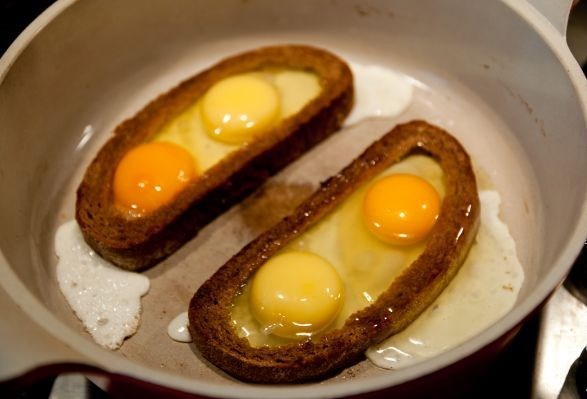 -Что будет на втором месте?На втором месте будет своеобразный десерт. Десертом будут блинчики с вишней (или с какой-нибудь другой начинкой)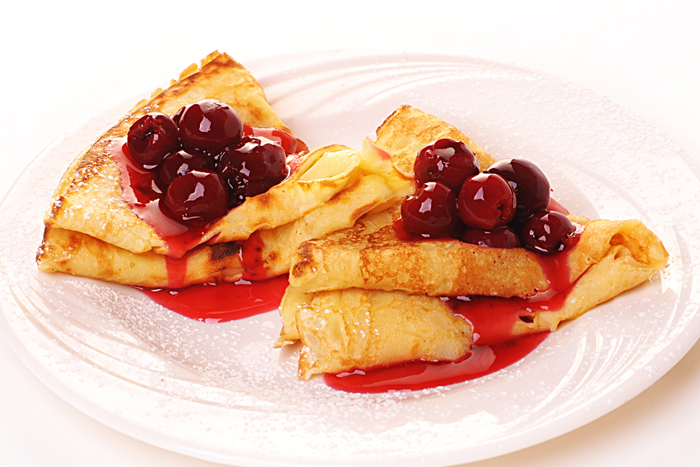 -Чем всё закончится?На последок я предлагаю поставить любой компот или сок. Но лучше брать с таким же вкусом, какой была начинка, например: если начинка была клубникой, то лучше подойдёт клубничный компот; начинка – персики, тогда персиковый сок, ну и т.д.5 страница.Звёздочка обдумывания.6 страница.Приготовление завтрака.С тем что бы правильно подобрать ингредиенты и в нужном кол-ве, мне помогали родители. А с техникой готовки я ознакомилась в Интернете. 7 страница.Экономические расчёты Расчет расхода продуктов-Кремлёвская яичница:Яйца – 1 штХлеб – 1 ломтик шириной 4 смПодсолнечное масло – немного, но столько, что бы полностью закрыло дно сковородки.Щепотка соли и перец по вкусу-Блинчики с вишней:Мука – 500 гМолоко – 1 лЯйца – 1 шт.2 столовые ложки сахара2 щепотки солиВанилин по вкусуПодсолнечное масло: нужно совсем чуть-чуть. Нужно налить 2 капли на НЕГОРЯЧУЮ! сковородку, и размазать салфеткой.-Напиток:Ну, это уже кто сколько захочет)8 страница.Самооценка и оценка.Мне понравилось. Готовка – это интересно. К тому же! Каждая девушка должна уметь готовить.Родителям тоже понравилось. 9 страница.Источники информации:ИнтернетРодителиКнига рецептов